LİSANSÜSTÜ PROGRAM AÇILMASI BİLGİ FORMU_______________________________________________________________________________________“Bu form Enstitünüz tarafından yapılacak olan lisansüstü program açılması tekliflerinizin YÖKSİS/ABAYS girişi için kullanılacaktır. Formdaki bilgilerin doğruluğu önem arz etmektedir. Form doldurulup imzalandıktan sonra orijinal formatı (WORD Belgesi) ve taranmış imzalı nüshası (PDF formatı) ile birlikte başvuru için gerekli olan diğer formlar yazıya eklenmelidir. Yazılar sadece EBYS ile gönderilmeli, çıktı alınarak gönderilmemelidir. İçeriğinde eksiklik bulunan ve imzası olmayan formlar işleme alınmayacak ve yazı iade edilecektir.”_______________________________________________________________________________________Enstitü AdıProgram TürüTezli Yüksek Lisans Programı		e) Disiplinlerarası Tezli Yüksek Lisans ProgramıDoktora Programı			f) Disiplinlerarası Doktora Programı	Sanatta Yeterlilik Programı		g) Disiplinlerarası Sanatta Yeterlilik ProgramıTezsiz Yüksek Lisans Programı  	h) Disiplinlerarası Tezsiz Yüksek Lisans ProgramıProgramın İlişkili Olduğu Fakülte-Bölüm/ABD/ASD Mevcut Değilse;     (Mevcut ise 3 ve 4’ü geçiniz)İlişkili Yeni Açılacak Olan:  Ana Bilim Dalı 			Ana Sanat Dalı Yeni Açılacak Ana Bilim Dalı/Ana Sanat Dalı AdıProgramın İlişkili Olduğu Fakülte-Bölüm/ABD/ASD Mevcut İse;Fakülte Adı_Bölüm/Ana Bilim Dalı/Ana Sanat Dalı Adı6.a) ABD/ASD ile aynı isimde program açmak istiyoruz 6.b) ABD/ASD ile farklı isimde program açmak istiyoruzProgramın AdıProgramın İngilizce AdıProgramın Arapça AdıABD/ASD ISCO ve ISCED Kodları (webden bulunabilir)      10.a. ISCO Kodu      10.b. ISCED KoduYurtdışı Örnekleri (En Fazla 200 Karakterlik Yazı Yazılabilir)Yurtiçi Benzer Programları (En Fazla 200 Karakterlik Yazı Yazılabilir)Öğretim Şekli BilgileriNormal Öğretim 		                 İkinci Öğretim 		  Uzaktan Öğretim Uzaktan Öğretim Programı Açılacak İse;Uzaktan Öğretim İle İlgili BilgilerUzaktan Öğretimin Yapılacağı; Örnek Sayfa Linki: Örnek Sayfa Kullanıcı Adı: Örnek Sayfa Kullanıcı Şifresi:   Öğretim Dili BilgileriTürkçe 			Yabancı Dil 		(Yabancı öğretim dili türünü buraya yazınız)Akademisyen BilgileriProgramın Yürütüleceği İl                          		      Programın Yürütüleceği İlçe_______________________________________________________________________________________FORMU DOLDURAN PERSONELİN            			FORMU ONAYLAYAN YETKİLİNİN            Adı:								Adı:Soyadı:								Soyadı:Unvanı:								Unvanı:İletişim:							İmza: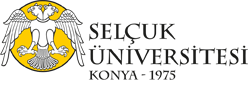 ÖĞRENCİ İŞLERİ DAİRE BAŞKANLIĞIENSTİTÜLERDE LİSANSÜSTÜ PROGRAM AÇILMASIBİLGİ FORMUDoküman NoOGRDB-FRM-004ÖĞRENCİ İŞLERİ DAİRE BAŞKANLIĞIENSTİTÜLERDE LİSANSÜSTÜ PROGRAM AÇILMASIBİLGİ FORMUİlk Yayın Tarihi02.04.2021ÖĞRENCİ İŞLERİ DAİRE BAŞKANLIĞIENSTİTÜLERDE LİSANSÜSTÜ PROGRAM AÇILMASIBİLGİ FORMURevizyon Tarihi09.06.2021ÖĞRENCİ İŞLERİ DAİRE BAŞKANLIĞIENSTİTÜLERDE LİSANSÜSTÜ PROGRAM AÇILMASIBİLGİ FORMURevizyon No1ÖĞRENCİ İŞLERİ DAİRE BAŞKANLIĞIENSTİTÜLERDE LİSANSÜSTÜ PROGRAM AÇILMASIBİLGİ FORMUSayfa No1ÖĞRENCİ İŞLERİ DAİRE BAŞKANLIĞIENSTİTÜLERDE LİSANSÜSTÜ PROGRAM AÇILMASIBİLGİ FORMUDoküman NoOGRDB-FRM-004ÖĞRENCİ İŞLERİ DAİRE BAŞKANLIĞIENSTİTÜLERDE LİSANSÜSTÜ PROGRAM AÇILMASIBİLGİ FORMUİlk Yayın Tarihi02.04.2021ÖĞRENCİ İŞLERİ DAİRE BAŞKANLIĞIENSTİTÜLERDE LİSANSÜSTÜ PROGRAM AÇILMASIBİLGİ FORMURevizyon Tarihi09.06.2021ÖĞRENCİ İŞLERİ DAİRE BAŞKANLIĞIENSTİTÜLERDE LİSANSÜSTÜ PROGRAM AÇILMASIBİLGİ FORMURevizyon No1ÖĞRENCİ İŞLERİ DAİRE BAŞKANLIĞIENSTİTÜLERDE LİSANSÜSTÜ PROGRAM AÇILMASIBİLGİ FORMUSayfa No2ÖĞRENCİ İŞLERİ DAİRE BAŞKANLIĞIENSTİTÜLERDE LİSANSÜSTÜ PROGRAM AÇILMASIBİLGİ FORMUDoküman NoOGRDB-FRM-004ÖĞRENCİ İŞLERİ DAİRE BAŞKANLIĞIENSTİTÜLERDE LİSANSÜSTÜ PROGRAM AÇILMASIBİLGİ FORMUİlk Yayın Tarihi02.04.2021ÖĞRENCİ İŞLERİ DAİRE BAŞKANLIĞIENSTİTÜLERDE LİSANSÜSTÜ PROGRAM AÇILMASIBİLGİ FORMURevizyon Tarihi09.06.2021ÖĞRENCİ İŞLERİ DAİRE BAŞKANLIĞIENSTİTÜLERDE LİSANSÜSTÜ PROGRAM AÇILMASIBİLGİ FORMURevizyon No1ÖĞRENCİ İŞLERİ DAİRE BAŞKANLIĞIENSTİTÜLERDE LİSANSÜSTÜ PROGRAM AÇILMASIBİLGİ FORMUSayfa No3ADI SOYADIDevam Eden Tezli YL Tez Danışmanlık SayısıDevam Eden Doktora Tez Danışmanlık SayısıDevam Eden Tezsiz YL Proje Danışmanlık SayısıAçılması İstenen Lisansüstü Program İle İlgili ÇalışmalarıÖĞRENCİ İŞLERİ DAİRE BAŞKANLIĞIENSTİTÜLERDE LİSANSÜSTÜ PROGRAM AÇILMASIBİLGİ FORMUDoküman NoOGRDB-FRM-004ÖĞRENCİ İŞLERİ DAİRE BAŞKANLIĞIENSTİTÜLERDE LİSANSÜSTÜ PROGRAM AÇILMASIBİLGİ FORMUİlk Yayın Tarihi02.04.2021ÖĞRENCİ İŞLERİ DAİRE BAŞKANLIĞIENSTİTÜLERDE LİSANSÜSTÜ PROGRAM AÇILMASIBİLGİ FORMURevizyon Tarihi09.06.2021ÖĞRENCİ İŞLERİ DAİRE BAŞKANLIĞIENSTİTÜLERDE LİSANSÜSTÜ PROGRAM AÇILMASIBİLGİ FORMURevizyon No1ÖĞRENCİ İŞLERİ DAİRE BAŞKANLIĞIENSTİTÜLERDE LİSANSÜSTÜ PROGRAM AÇILMASIBİLGİ FORMUSayfa No4